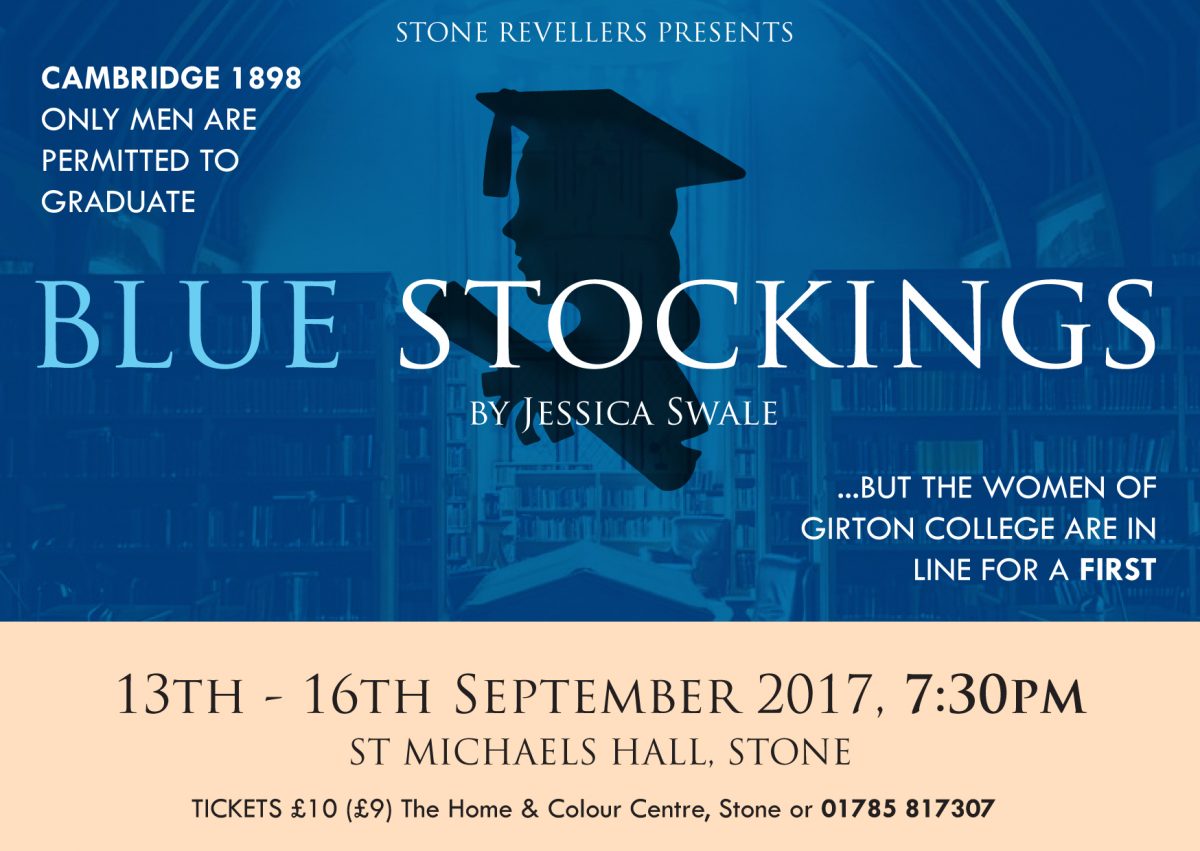 Cast ListCONGRATULATIONS!Our first read through will be held on Sunday, September 8 from 2:00 p.m.-5:00 p.m. (approximate end time) in the CHS auditorium. Please bring a pencil and highlighter with you. (Isaac and Tyler, please also bring a binder). We can’t wait to get started!